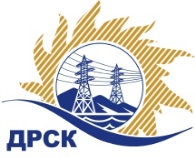 Акционерное Общество«Дальневосточная распределительная сетевая  компания»Протокол № 485/УЭ-ВПзаседания закупочной комиссии по выбору победителя по открытому запросу предложений  на право заключения Договора на оказание услуг «Специальная оценка условий труда ИА АО "ДРСК"», закупка 1191  р. 4.1 ГКПЗ 2017№ ЕИС – 31705118756 (МСП)ПРИСУТСТВОВАЛИ: члены постоянно действующей Закупочной комиссии АО «ДРСК»  2-го уровня.ВОПРОСЫ, ВЫНОСИМЫЕ НА РАССМОТРЕНИЕ ЗАКУПОЧНОЙ КОМИССИИ: Об утверждении результатов процедуры переторжки.Об отклонении заявки ООО "Си-Эй-Си-Городской центр экспертиз"Об итоговой ранжировке заявок.О выборе победителя запроса предложений.РЕШИЛИ:По вопросу № 1Признать процедуру переторжки состоявшейся.Утвердить окончательные цены заявок участниковПо вопросу № 2Отклонить заявку Участника ООО "Си-Эй-Си-Городской центр экспертиз" на основании  пункта  2.10.11 Документации о закупке.По вопросу № 3Утвердить итоговую ранжировку заявокПо вопросу № 41. Признать Победителем запроса предложений «Специальная оценка условий труда ИА АО "ДРСК"» участника, занявшего первое место по степени предпочтительности для заказчика ООО "Атон-экобезопасность и охрана труда" (660093, г. Красноярск, ул. Вавилова, д.1, стр. 51) на условиях: стоимость заявки 234 955,00 руб. без учета НДС (НДС не предусмотрен). Срок оказания услуг: до 01 сентября 2017 г. Условия оплаты: В течение 30 календарных дней с момента подписания акта сдачи-приемки выполненных работ (услуг) уполномоченными представителями сторон. Гарантийные обязательства: согласно документации о закупке и действующего законодательства РФ.Исп. Коротаева Т.В.Тел. (4162) 397-205город  Благовещенск«21» июня  2017 года№п/пНаименование Участника закупки и место нахожденияОкончательная цена заявки, руб. без НДС1ООО «ЭКОСТАНДАРТ 'Технические решения» (109004, г. Москва, ул. Николоямская, д. 62, пом. 11, ком. 2)288 061,862ООО "Атон-экобезопасность и охрана труда" (660093, г. Красноярск, ул. Вавилова, д.1, стр. 51)234 955,003ООО "Си-Эй-Си-Городской центр экспертиз" ( 192102, Сант-Перетрбург, ул. бухарестская, д. 6, литер А пом. 6Н)399 938,00Основания для отклоненияВ представленном пакете документов отсутствуют согласия на обработку персональных данных учредителей, согласно п. 2.10.10 Документации о закупке.Место в итоговой ранжировкеНаименование и адрес участникаОкончательная цена заявки, руб. без НДСИтоговая оценка предпочтительности1 местоООО "Атон-экобезопасность и охрана труда" (660093, г. Красноярск, ул. Вавилова, д.1, стр. 51)234 955,002,652 местоООО «ЭКОСТАНДАРТ 'Технические решения» (109004, г. Москва, ул. Николоямская, д. 62, пом. 11, ком. 2)288 061,862,02Ответственный секретарь Закупочной комиссии 2 уровня АО «ДРСК»___________________М.Г. Елисеева